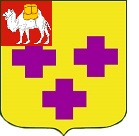    Собрание депутатов города Троицка      Челябинской областиШестой созывДвадцать первое заседание Р Е Ш Е Н И Еот 28.10.2021 г. № 175      г. ТроицкОб индексации пенсии за выслугу лет лицам, замещавшим должности муниципальной службы Троицкого городского округаВ соответствии с Бюджетным кодексом Российской Федерации, Федеральным законом от 6 октября 2003 года № 131-ФЗ «Об общих принципах организации местного самоуправления в Российской Федерации», Уставом города Троицка, решением Собрания депутатов города Троицка от                  30.06.2011 года № 121 «Об утверждении Положения о назначении и выплате пенсии за выслугу лет лицам, замещавшим должности муниципальной службы Троицкого городского округа» Собрание депутатов города Троицка РЕШАЕТ:Утвердить коэффициент индексации пенсии за выслугу лет лицам, замещавшим должности муниципальной службы Троицкого городского округа, в размере 1,052.Финансирование расходов на реализацию настоящего решения осуществлять в пределах средств, предусмотренных в бюджете города Троицка.Контроль за исполнением настоящего решения поручить постоянной комиссии по финансово-бюджетной и экономической политике (Хасанов В.В.).Настоящее решение опубликовать в газете «Вперёд».Настоящее решение вступает в силу со дня его официального опубликования и распространяет свое действие на правоотношения, возникшие с 1 октября 2021 года.Председатель Собрания       депутатов города Троицка						         В.В. ХасановГлава города Троицка							         А.Г. Виноградов